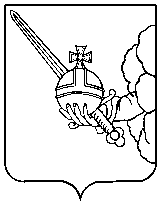 Р А С П О Р Я Ж Е Н И Еначальника Департамента городского хозяйстваАдминистрации города ВологдыОт  17 апреля 2024 года				                 №          103        	Об определении управляющей организации для управления                             многоквартирными домами, в отношении которых собственниками помещений в многоквартирных домах не выбран способ управления такими домами или выбранный способ управления не реализован,                                                                     не определена управляющая организация В соответствии с постановлением Правительства Российской Федерации                      от 21 декабря 2018 года № 1616 «Об утверждении Правил определения управляющей организации для управления многоквартирным домом, в отношении которого собственниками помещений в многоквартирном доме не выбран способ управления таким домом или выбранный способ управления не реализован, не определена управляющая организация, и о внесении изменений в некоторые акты Правительства Российской Федерации», на основании статей 27, 44 Устава городского округа города Вологды, постановления Администрации города Вологды от 16 марта 2010 года № 923 «О наделении правом подписания муниципальных правовых актов по отдельным вопросам, отнесенным к полномочиям Администрации города Вологды» (с последующими изменениями):   Определить управляющую организацию ООО «УК «МЫ ВМЕСТЕ» (ИНН 3525355930, лицензия на осуществление предпринимательской деятельности по управлению многоквартирными домами № 035000247 от 27 октября 2015 года) в качестве управляющей организации для управления многоквартирными домами согласно приложению № 1 к настоящему распоряжению.    Установить:	2.1.  Перечни работ и (или) услуг по управлению многоквартирными домами, услуг и работ по содержанию и ремонту общего имущества в многоквартирных домах, сформированные из числа работ и услуг, указанных в минимальном перечне услуг и работ, необходимых для обеспечения надлежащего содержания общего имущества в многоквартирном доме, утвержденном постановлением Правительства Российской Федерации от 03 апреля 2013 года      № 290 «О минимальном перечне услуг и работ, необходимых для обеспечения надлежащего содержания общего имущества в многоквартирном доме, и порядке их оказания и выполнения» (с последующими изменениями), согласно приложениям №№ 2-11 к настоящему распоряжению.  Размер платы за содержание жилого помещения для нанимателей жилых помещений по договорам социального найма и договорам найма жилых помещений муниципального жилищного фонда и за содержание жилого помещения для собственников жилых помещений в многоквартирных домах, указанных в приложении № 1 к настоящему распоряжению, согласно постановлению Главы города Вологды от 10 апреля 2009 года № 1854 «Об установлении размера платы за содержание жилого помещения для нанимателей жилых помещений по договорам социального найма и договорам найма жилых помещений муниципального жилищного фонда и за содержание жилого помещения для собственников жилых помещений, которые не приняли решение о выборе способа управления многоквартирным домом, или если принятое решение о выборе способа управления этим домом не было реализовано, либо если собственники помещений в многоквартирном доме на их общем собрании не приняли решение об установлении размера платы за содержание жилого помещения» (с последующими изменениями).    ООО «УК «МЫ ВМЕСТЕ» осуществляет деятельность по управлению многоквартирными домами, указанными в приложении № 1 к настоящему распоряжению, в период до выбора собственниками помещений в многоквартирном доме способа управления многоквартирным домом или до заключения договора управления многоквартирным домом с управляющей организацией, определенной собственниками помещений в многоквартирном доме или по результатам открытого конкурса в соответствии с постановлением Правительства Российской Федерации от 06 февраля 2006 года № 75 «О порядке проведения органом местного самоуправления открытого конкурса по отбору управляющей организации для управления многоквартирным домом» (с последующими изменениями), но не более одного года со дня начала осуществления деятельности по управлению многоквартирными домами.      ООО «УК «МЫ ВМЕСТЕ» выполнять работы по обеспечению безопасных и санитарных условий проживания в многоквартирных домах, признанных аварийными, подлежащими сносу, из числа многоквартирных домов, указанных в приложении № 1 к настоящему распоряжению.      ООО «УК «МЫ ВМЕСТЕ» ежемесячно проводить мониторинг технического состояния многоквартирных домов, признанных аварийными, подлежащими сносу, из числа многоквартирных домов, указанных в приложении № 1 к настоящему распоряжению, и в случае его ухудшения незамедлительно уведомлять Департамент городского хозяйства Администрации  города Вологды.2.6. В период управления управляющей организацией                                  ООО «УК «МЫ ВМЕСТЕ» многоквартирными домами, указанными в приложении    № 1 к настоящему распоряжению, предоставление коммунальных услуг собственникам и пользователям помещений в указанных многоквартирных домах осуществляется в соответствии с подпунктом «б» пункта 17 Правил предоставления коммунальных услуг собственникам и пользователям помещений в многоквартирных домах и жилых домов, утвержденных постановлением Правительства Российской Федерации от 06 мая 2011 года № 354 «О предоставлении коммунальных услуг собственникам и пользователям помещений в многоквартирных домах и жилых домов» (с последующими изменениями).3.      Департаменту городского хозяйства Администрации города Вологды:3.1. Разместить решение об определении управляющей организации на официальном сайте Администрации города Вологды в информационно-телекоммуникационной сети «Интернет», в государственной информационной системе жилищно-коммунального хозяйства в течение одного рабочего дня со дня принятия решения.3.2. Направить решение об определении управляющей организации в                                     ООО «УК «МЫ ВМЕСТЕ», Государственную жилищную инспекцию Вологодской области в течение одного рабочего дня со дня принятия решения.3.3. Направить решение об определении управляющей организации собственникам помещений в многоквартирных домах, указанных в приложении         № 1 к настоящему распоряжению, в течение 5 рабочих дней со дня принятия решения.Начальник Департаментагородского хозяйстваАдминистрации города Вологды                                                               Л.В. Степанов